Композиция станковая 7классЗадание: Одно-фигурная композиция со стаффажем на заднем плане.Создание автопортрета в определенном историческом костюмированном образе со стаффажем на заднем плане. Попробуйте пофантазировать и изобразить себя в историческом костюме; задний план должен соответствовать выбранной эпохе. Например, если вы в костюме барышни 19 века, значит на заднем плане должен быть соответствующий той эпохе вид. Или, вы в костюме человека из будущего, значит на заднем плане должен быть вид города будущего или интерьер будущего.  Выполненные работы 1)эскизы, поиски идей 2-3шт в простом карандаше) жду сегодня в виде фото по WhatsApp  89827314763 с подписанными ФИ и класс до 19:00  2) После определения эскиза – переносим на формат и начинаем в цвете – материал -гуашь/ смешанная техника: акварель+цв.карандаш или акварель+черн.ручка.3)Готовую работу сдать до 30.10 до 18:00 Стаффаж (нем. staffage от staff – «устанавливать» и staffieren – «украшать пейзаж фигурами») – второстепенные элементы композиции – фигуры людей, животных, транспортных средств и других дополняющих элементов предметной среды – создающие фон, окружение, среду в картине и подчеркивающие ее смысл, обогащающие сюжет дополнительными нюансами, сценами, эпизодами . Появление термина связано с искусством живописи и получило распространение главным образом в XVII веке, когда пейзажисты стали включать в свои произведения мелкоформатные религиозные и мифологические сцены. Иногда стаффаж выполнялся не автором пейзажа, а другим художником. Ныне значение стаффажа продолжает особенно проявляться в пейзажном жанре и изображении интерьеров. Включение живых существ: людей и животных, — оживляют, одушевляют их.Автопортрет — это жанр всех видов изобразительного искусства, взгляд со стороны на собственное «я». В этой публикации я предлагаю вам ознакомиться с автопортретами известных художников разных веков. Художники создавали автопортреты еще во времена древнего Египта, используя в работе зеркало. Почти все великие мастера рисовали самих себя, а некоторые даже специализировались в этом жанре.Как рисовать автопортретРисование автопортрета — отличный способ отточить навыки соблюдения пропорций, выполнения наброска и наложения теней. Научиться рисовать реалистичные портреты бывает трудно даже опытным художникам, но нет лучшего способа развить свои художественные способности и стать лучше в этом деле, чем практика на автопортретах. Рисуете ли вы годами или только начинаете, если вы последуете базовым приемам и рекомендациям, перечисленным в данной статье, то в скором времени обязательно научитесь рисовать реалистичные портреты. Подробнее по ссылке https://ru.wikihow.com/нарисовать-автопортрет Примеры для ориентировкиИсторический жанр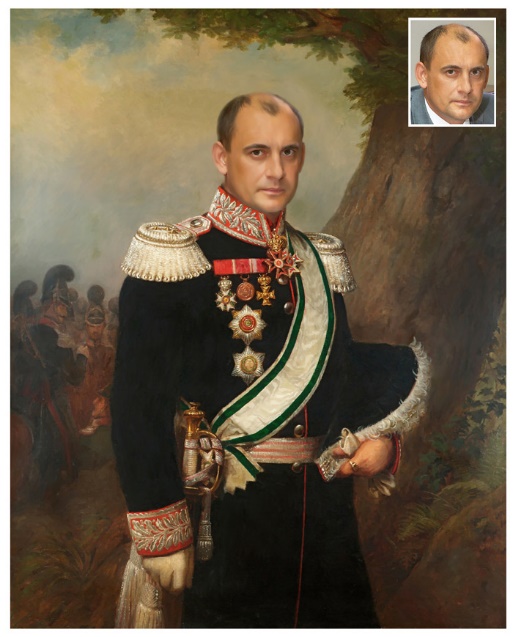 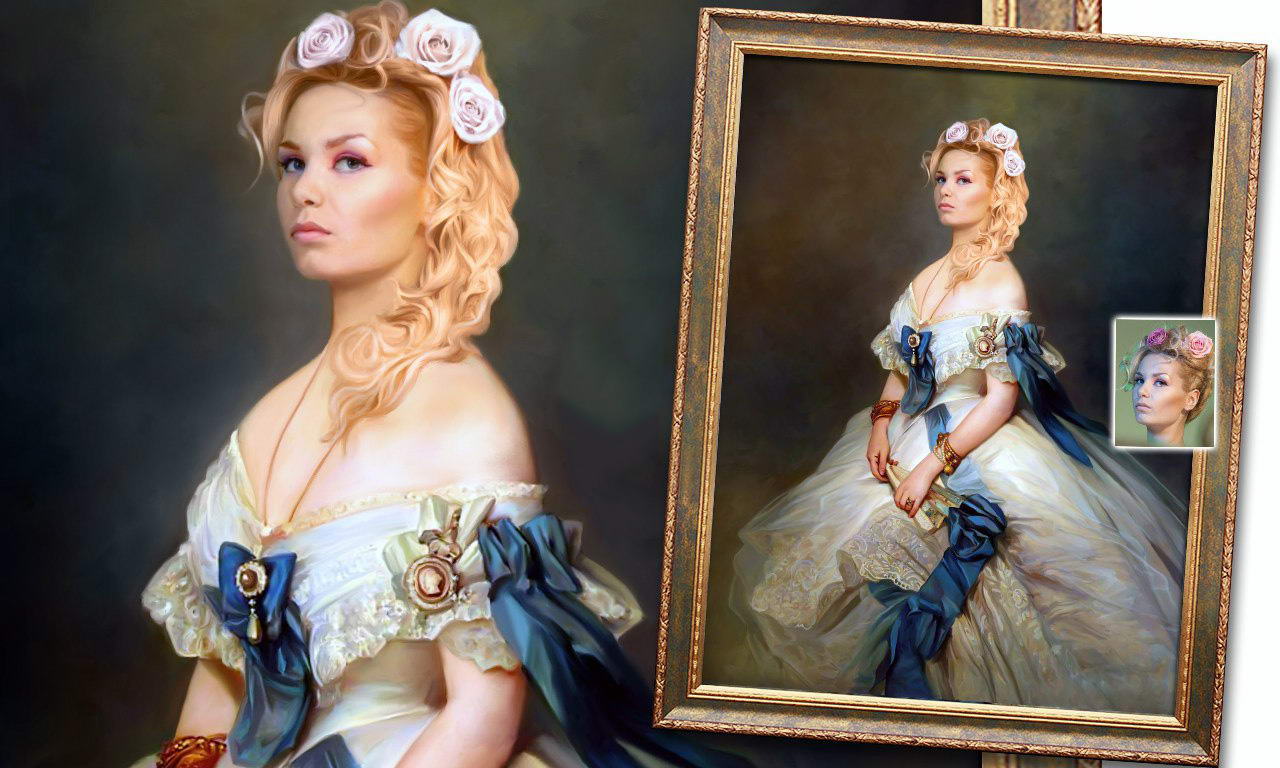 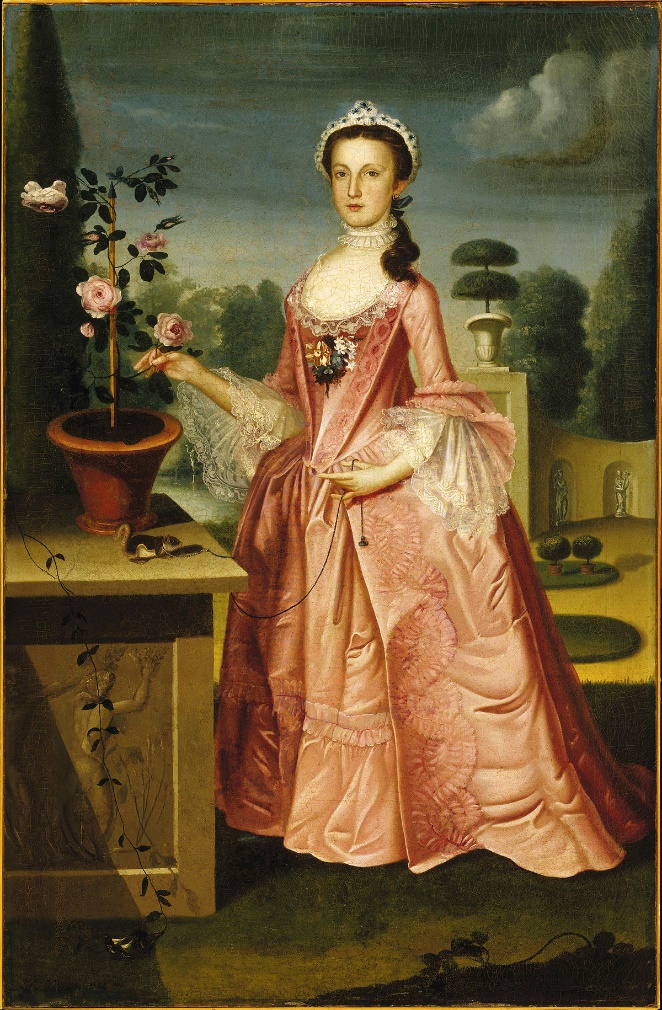 